Hướng dẫn tham gia phòng thi trong Google MeetBước 1:  đăng nhập vào gmail bằng email của trường đã cấp (Mail ICTU).Bước 2: click và nút  bên góc trên cùng bên phải để mở các ứng dụng của Google và chọn vào biểu tượng  để mở Google Meet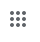 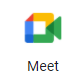 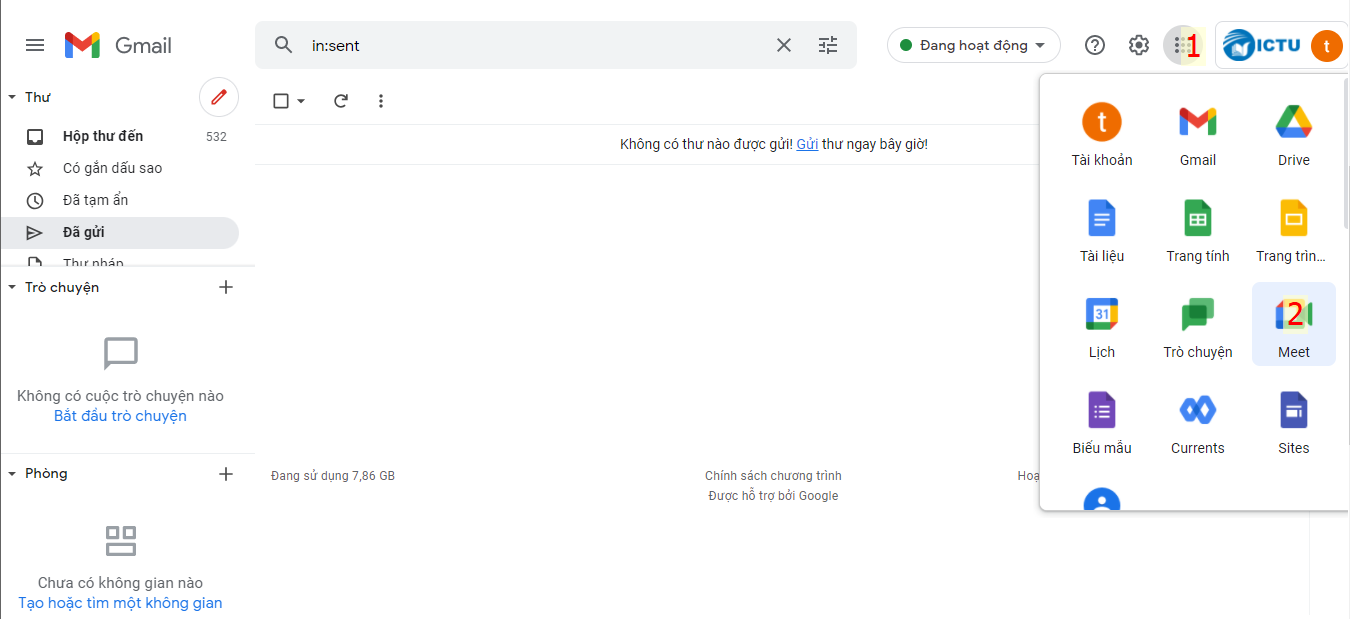 Bước 3: Nhập mã Google Meet đã được cung cấp vào ô “Nhập mã hoặc biệt hiệu” và bấm “Tham gia” để vào phòng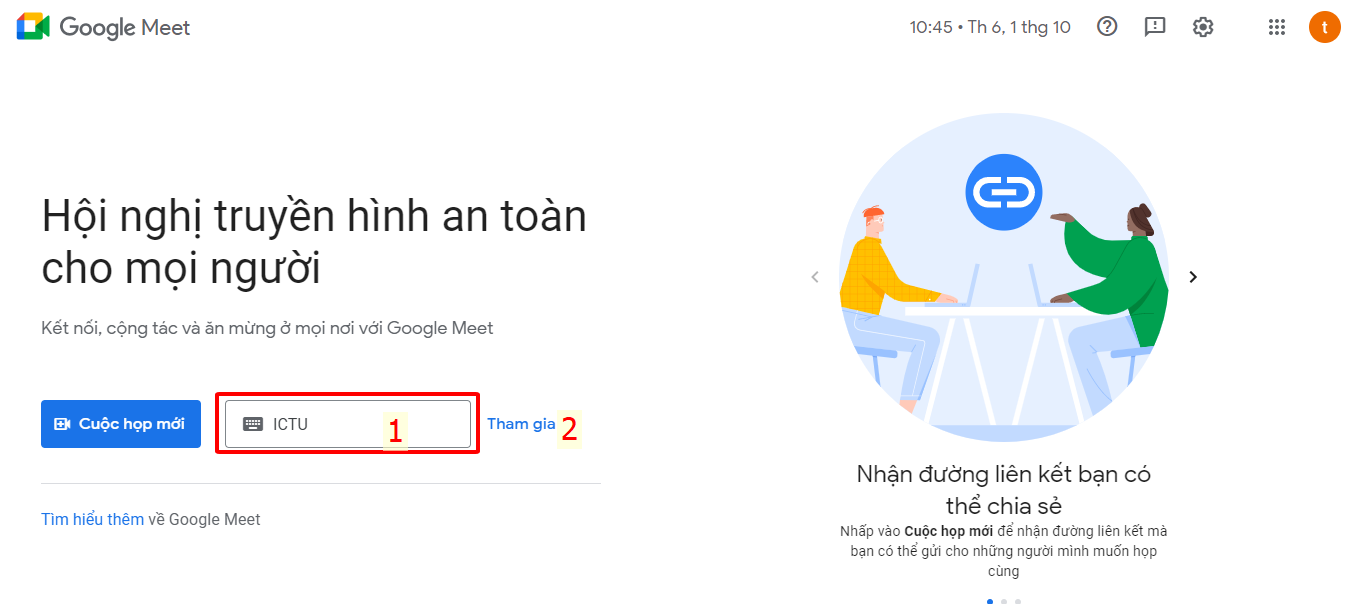 Bước 4: Clik vào nút “Kiểm tra âm thanh và video của bạn” để kiểm tra lại âm thanh, Micro và Camera Sau khi đã kiểm tra xong thì nhấn vào nút “ Tham gia ngay” để vào phòng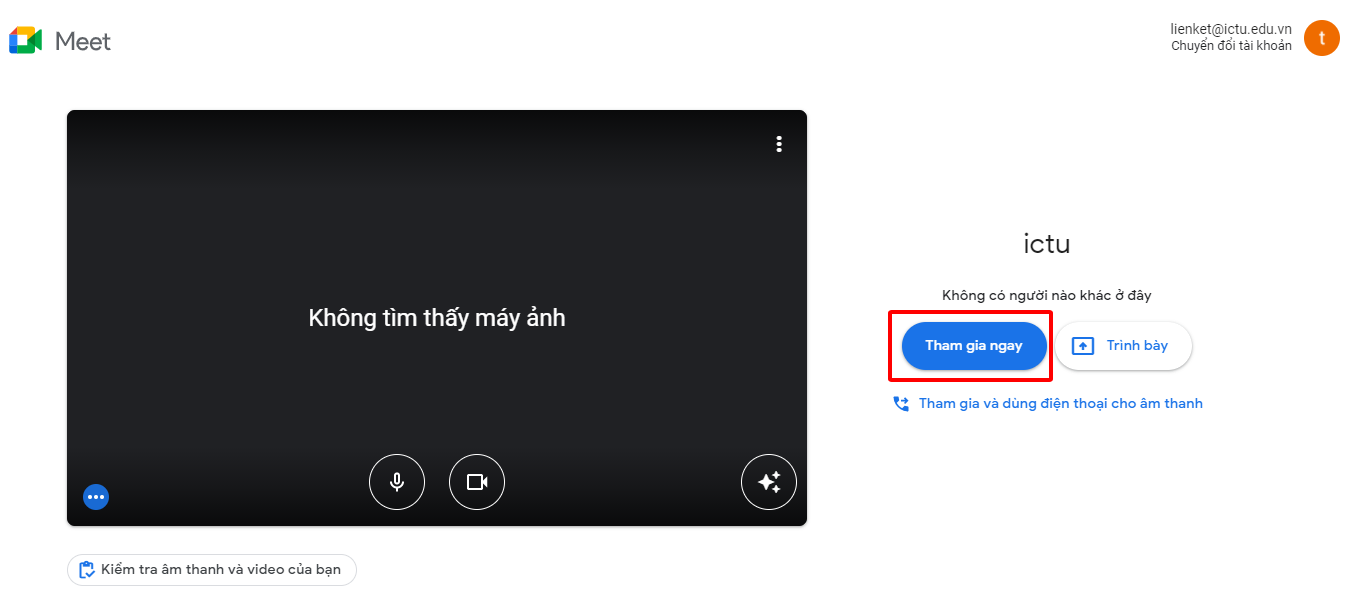 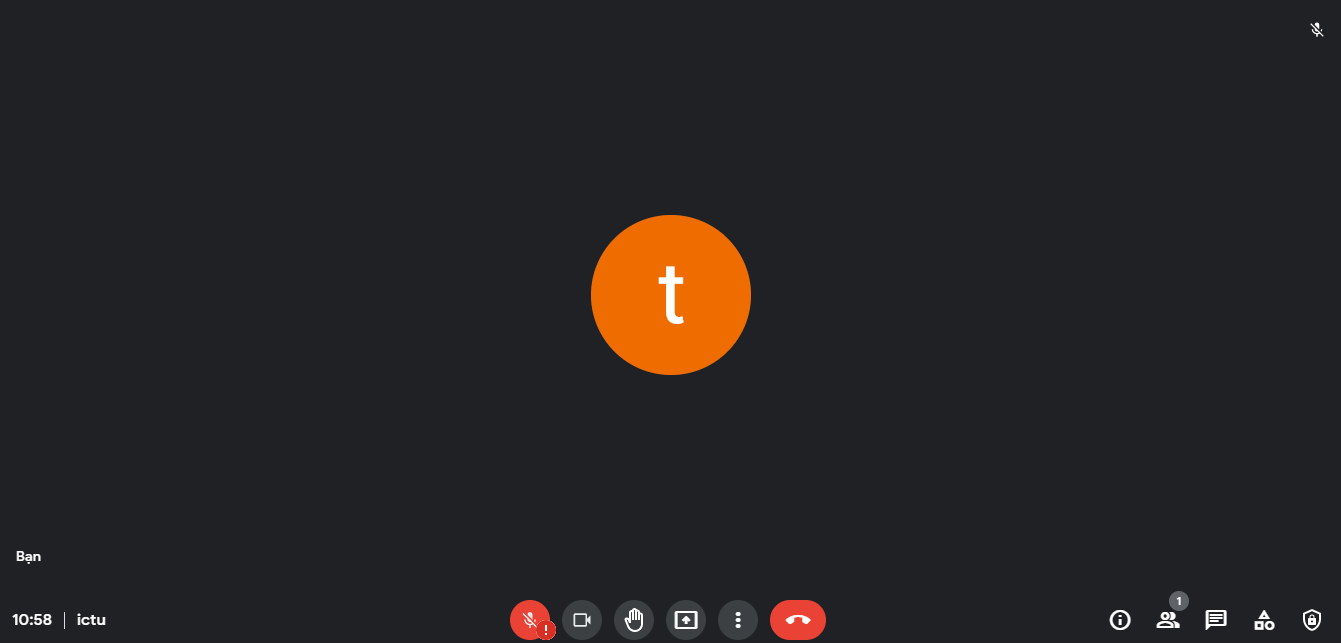 Màn hình Google Meet sau khi đã tham gia phòng thi thành côngChú ý:Để tránh lỗi trong quá trình đăng nhập, thí sinh chỉ đăng nhập bằng  một email duy nhất đã được nhà trường cung cấp trên trình duyệt đang sử dụng.